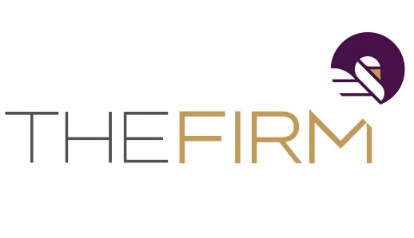 	Phone: 402-998-5288	Confidential@TheFirmB2B.com	ID#: AEI006-EFOR SALE: Structural Engineering Firm with 49% Profit MarginHeavily Repeat Based Commercial Client Base!Financial Overview	List Price:	$1,500,000Gross Sales Cash Flow3-Year Avg. Cash Flow [’19-‘21]: $438,1622021 Profit Margin: 49%Multiple: 3.05Valuation: 2019 & 2021 Avg. Cash Flow x Multiple = FMV                 $491,205     x    3.05     =   $ 1,498,175 *Due to covid, 2020 cashflow is excluded from full market value calculationFunding Example	Purchase Price:	                               $1,500,000A 10% down payment of $150,000 returns $258,508 in the first year after debt payments!Description	This structural engineering firm caters to their 90% recurring client base which is primarily located in Oklahoma. Their clients are 100% commercial, with their work including institutional buildings, warehouses, retail shopping centers, schools, gymnasiums, churches, and retirement & nursing homes. This steady client base has allowed the firm to reach a profit margin of 49% in 2021. This coupled with their annualized gross revenue of $974,641 for 2022 shows that this firm is primed for continual onward growth. With the qualifications that the staff holds, they can offer any service surrounding structural engineering. The team consists of 3 Engineers, 1 CAD technician; 5-6 drafters at contracted firm, and the owner who handles oversight and final approval of plans. The current owner has offered a 1–2-year training period to assist with a smooth transition of ownership. In addition to this, the owner has offered 20% seller financing or equity roll of the purchase to show good faith in the continued success of the business moving forward. While most of this company’s clients are in Oklahoma (95%), those companies have multiple locations throughout the United States and due to their long-term relationships, the firm handles work for many of those projects. The company utilizes 2,600 square feet of space in a local office building. There is room within the building for expansion, if desired.  Priced at $1,500,000 a 10% down payment of $150,000 returns $250,752 in the first year after debt payments, this a return-on-investment rate of 162%! The current owner has agreed to stay on for two years and carry 20% of the business after purchase to show just how much faith he has in the business and in the new owner’s opportunities to continue and grow.Assets Included in Purchase: $73,000	Equipment: $73,000: Office equipment, furniture, large format printers, drafting and other softwareFunding Example	Purchase Price:	                               $1,500,000A 10% down payment of $150,000 returns $258,508 in the first year after debt payments!Description	This structural engineering firm caters to their 90% recurring client base which is primarily located in Oklahoma. Their clients are 100% commercial, with their work including institutional buildings, warehouses, retail shopping centers, schools, gymnasiums, churches, and retirement & nursing homes. This steady client base has allowed the firm to reach a profit margin of 49% in 2021. This coupled with their annualized gross revenue of $974,641 for 2022 shows that this firm is primed for continual onward growth. With the qualifications that the staff holds, they can offer any service surrounding structural engineering. The team consists of 3 Engineers, 1 CAD technician; 5-6 drafters at contracted firm, and the owner who handles oversight and final approval of plans. The current owner has offered a 1–2-year training period to assist with a smooth transition of ownership. In addition to this, the owner has offered 20% seller financing or equity roll of the purchase to show good faith in the continued success of the business moving forward. While most of this company’s clients are in Oklahoma (95%), those companies have multiple locations throughout the United States and due to their long-term relationships, the firm handles work for many of those projects. The company utilizes 2,600 square feet of space in a local office building. There is room within the building for expansion, if desired.  Priced at $1,500,000 a 10% down payment of $150,000 returns $250,752 in the first year after debt payments, this a return-on-investment rate of 162%! The current owner has agreed to stay on for two years and carry 20% of the business after purchase to show just how much faith he has in the business and in the new owner’s opportunities to continue and grow.Business Information	Year Established: 2006Location:  Oklahoma City, OklahomaService Area:  95% of clients are in Oklahoma, but projects are completed in 27+ statesServices: Structural engineeringClients: Commercial clients including offices, industrial spaces, educational facilities, convenience stores – 90% repeat clientsLease: 2,600 sq. ft.: Private offices, open work area, conference room with room for expansionReason for Selling: Retirement planningPersonnel: 4: 3 Engineers, 1 CAD technician; 5-6 drafters at contracted firmSeller Training Period: 1-2 years to assist with a smooth transitionGrowth Opportunities: Maximize utilization of sister firm to increase capacity while maintaining positive margins, build client base in the OKC area, expand to additional statesCurrent Owner’s Responsibilities: Oversight and final approval of plans. The owner doesn’t have any billable engineer hours.Funding Example	Purchase Price:	                               $1,500,000A 10% down payment of $150,000 returns $258,508 in the first year after debt payments!Description	This structural engineering firm caters to their 90% recurring client base which is primarily located in Oklahoma. Their clients are 100% commercial, with their work including institutional buildings, warehouses, retail shopping centers, schools, gymnasiums, churches, and retirement & nursing homes. This steady client base has allowed the firm to reach a profit margin of 49% in 2021. This coupled with their annualized gross revenue of $974,641 for 2022 shows that this firm is primed for continual onward growth. With the qualifications that the staff holds, they can offer any service surrounding structural engineering. The team consists of 3 Engineers, 1 CAD technician; 5-6 drafters at contracted firm, and the owner who handles oversight and final approval of plans. The current owner has offered a 1–2-year training period to assist with a smooth transition of ownership. In addition to this, the owner has offered 20% seller financing or equity roll of the purchase to show good faith in the continued success of the business moving forward. While most of this company’s clients are in Oklahoma (95%), those companies have multiple locations throughout the United States and due to their long-term relationships, the firm handles work for many of those projects. The company utilizes 2,600 square feet of space in a local office building. There is room within the building for expansion, if desired.  Priced at $1,500,000 a 10% down payment of $150,000 returns $250,752 in the first year after debt payments, this a return-on-investment rate of 162%! The current owner has agreed to stay on for two years and carry 20% of the business after purchase to show just how much faith he has in the business and in the new owner’s opportunities to continue and grow.                                                         - CONFIDENTIAL -                                                      Last Revised JB 7.19.2022                                                         - CONFIDENTIAL -                                                      Last Revised JB 7.19.2022                                                         - CONFIDENTIAL -                                                      Last Revised JB 7.19.2022The Firm makes no warranties or representation in consideration to the information provided above. All communication regarding this business must occur directly with The Firm Advisors, LLC.The Firm does not sell real estate.  The Firm solely advises on exit strategy.The Firm makes no warranties or representation in consideration to the information provided above. All communication regarding this business must occur directly with The Firm Advisors, LLC.The Firm does not sell real estate.  The Firm solely advises on exit strategy.The Firm makes no warranties or representation in consideration to the information provided above. All communication regarding this business must occur directly with The Firm Advisors, LLC.The Firm does not sell real estate.  The Firm solely advises on exit strategy.